Supplementary Fig. S1: Planting design. At each site, we arranged eight blocks, each containing two rows of ten plots. Within each block the rows were randomly assigned a competition treatment. Propagule type (seed vs. rhizome) and propagule density (0.5, 1, 2, 5, and 10 g Carbon) treatments were randomly applied within each row.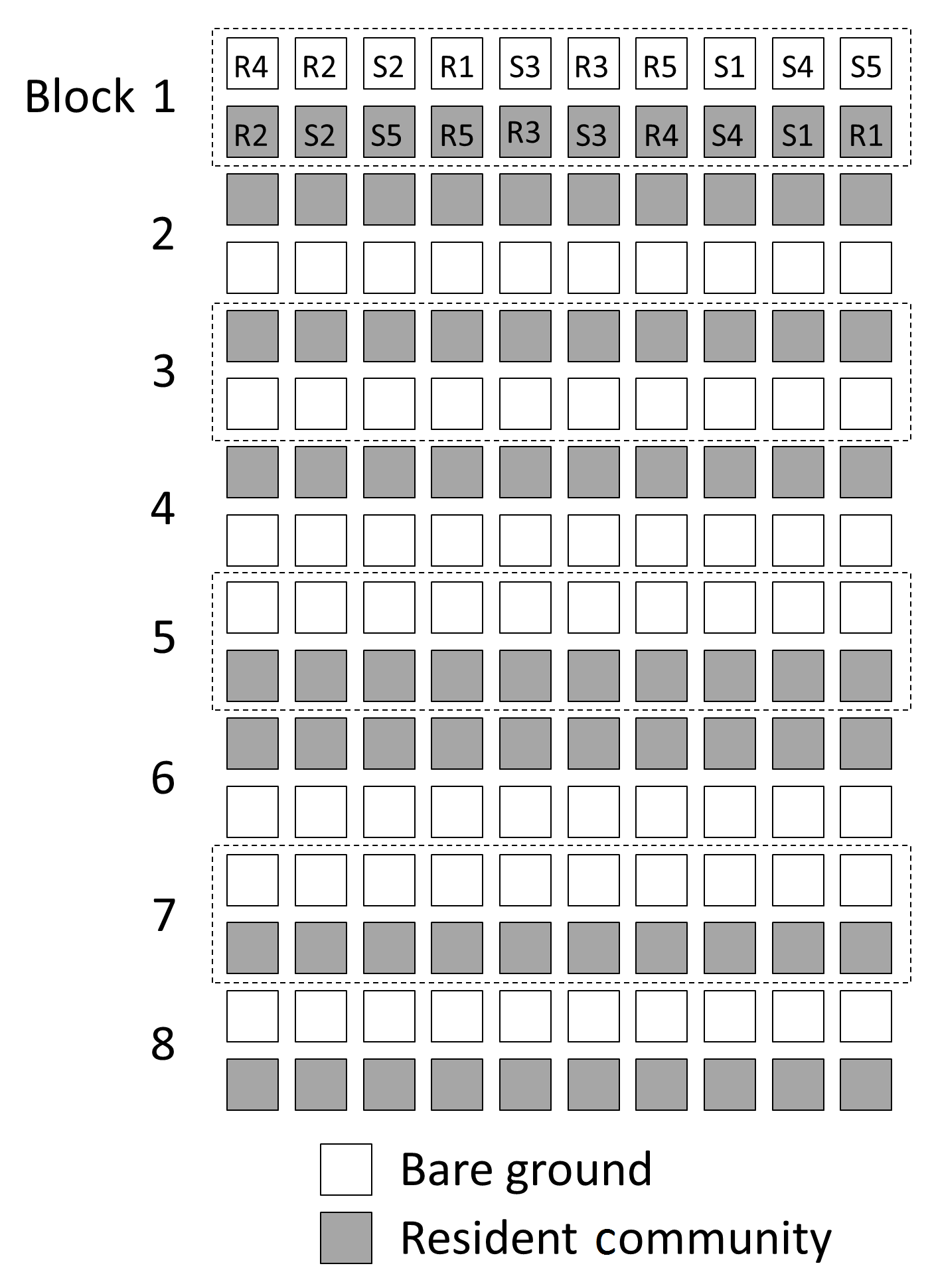 